MODELO DE PLANO DE NEGÓCIOS LEAN                                        
PARA STARTUPS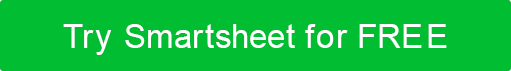 VISÃO GERAL DE NEGÓCIOS /INDÚSTRIAoferta de produtos/serviçosproblema & soluçãoALTERNATIVASPROPOSTA DE VALOR ÚNICOREQUISITOS DE FINANCIAMENTOsegmentos de clientescanais para alcançar segmentos de clientesestrutura de custosfontes de receitamétricas-chaveLINHA DO TEMPOHj,hj,ATIVIDADEDESCRIÇÃOMÉTRICA DE DESEMPENHOATIVIDADEDESCRIÇÃODATA DE INÍCIODATA FINALDISCLAIMERQuaisquer artigos, modelos ou informações fornecidas pelo Smartsheet no site são apenas para referência. Embora nos esforcemos para manter as informações atualizadas e corretas, não fazemos representações ou garantias de qualquer tipo, expressas ou implícitas, sobre a completude, precisão, confiabilidade, adequação ou disponibilidade em relação ao site ou às informações, artigos, modelos ou gráficos relacionados contidos no site. Qualquer dependência que você colocar em tais informações é, portanto, estritamente por sua conta e risco.